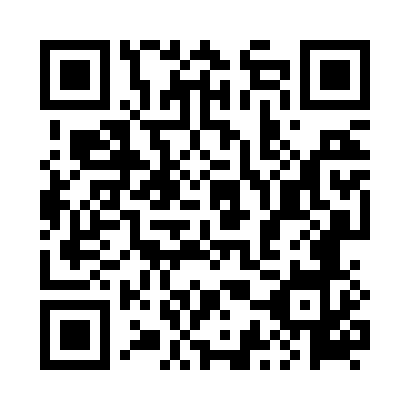 Prayer times for Plawce, PolandWed 1 May 2024 - Fri 31 May 2024High Latitude Method: Angle Based RulePrayer Calculation Method: Muslim World LeagueAsar Calculation Method: HanafiPrayer times provided by https://www.salahtimes.comDateDayFajrSunriseDhuhrAsrMaghribIsha1Wed2:445:1912:485:568:1710:412Thu2:405:1812:485:578:1910:453Fri2:365:1612:485:588:2110:484Sat2:345:1412:485:598:2210:525Sun2:345:1212:486:008:2410:546Mon2:335:1012:476:018:2610:547Tue2:325:0812:476:028:2710:558Wed2:315:0712:476:038:2910:569Thu2:315:0512:476:048:3110:5610Fri2:305:0312:476:058:3210:5711Sat2:295:0112:476:068:3410:5812Sun2:295:0012:476:078:3610:5813Mon2:284:5812:476:088:3710:5914Tue2:274:5712:476:098:3911:0015Wed2:274:5512:476:108:4011:0016Thu2:264:5412:476:118:4211:0117Fri2:254:5212:476:128:4311:0218Sat2:254:5112:476:128:4511:0219Sun2:244:4912:476:138:4611:0320Mon2:244:4812:476:148:4811:0421Tue2:234:4712:486:158:4911:0422Wed2:234:4512:486:168:5111:0523Thu2:224:4412:486:178:5211:0624Fri2:224:4312:486:178:5311:0625Sat2:224:4212:486:188:5511:0726Sun2:214:4112:486:198:5611:0827Mon2:214:4012:486:208:5711:0828Tue2:214:3912:486:218:5911:0929Wed2:204:3812:486:219:0011:0930Thu2:204:3712:496:229:0111:1031Fri2:204:3612:496:239:0211:11